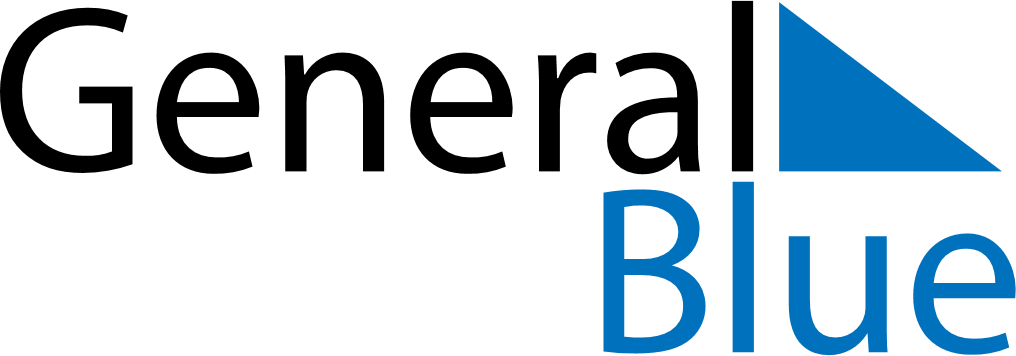 September 1582September 1582September 1582September 1582September 1582SundayMondayTuesdayWednesdayThursdayFridaySaturday123456789101112131415161718192021222324252627282930